如何利用Webplus通用模板建设网站Webplus内置了通用模板库，您可以选择合适风格的通用模板，首先进入向导模式，选择：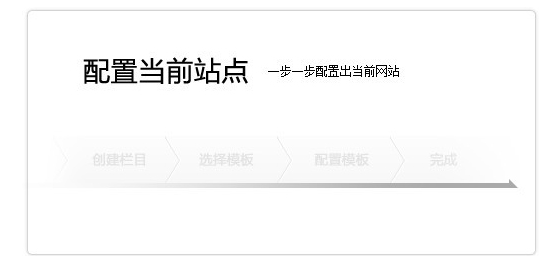 建栏目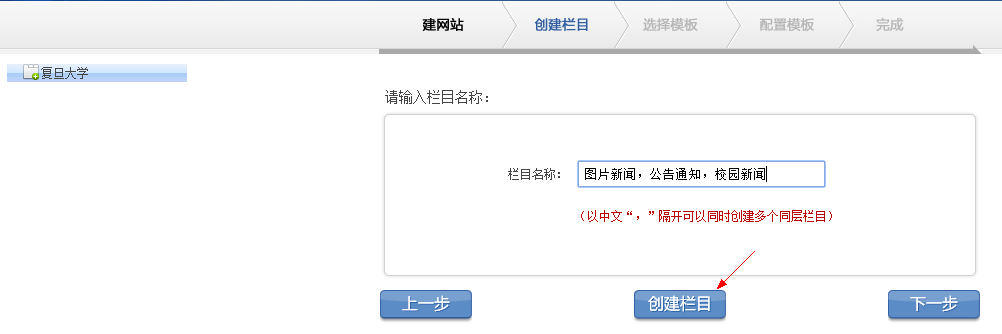 选择模板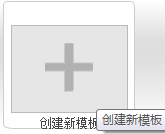 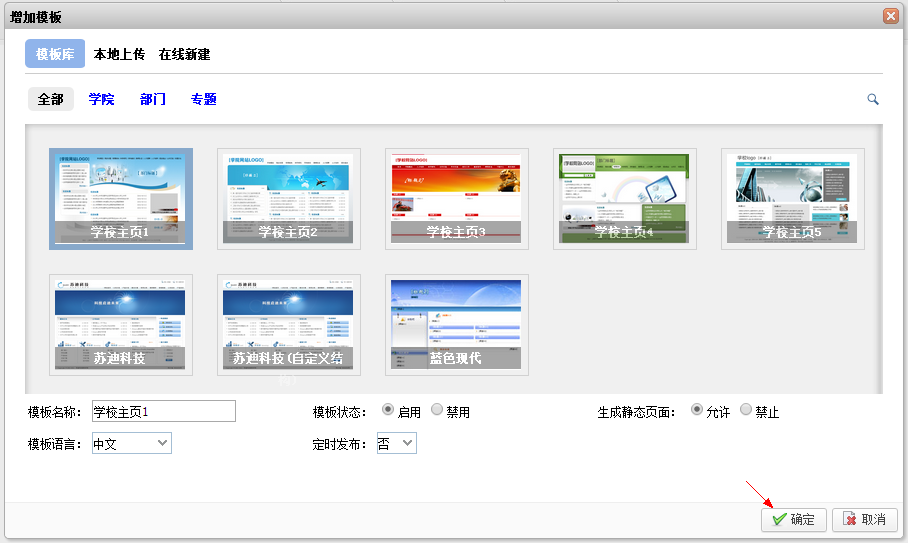 选中需要的模板，点“确定”配置模板界面如下：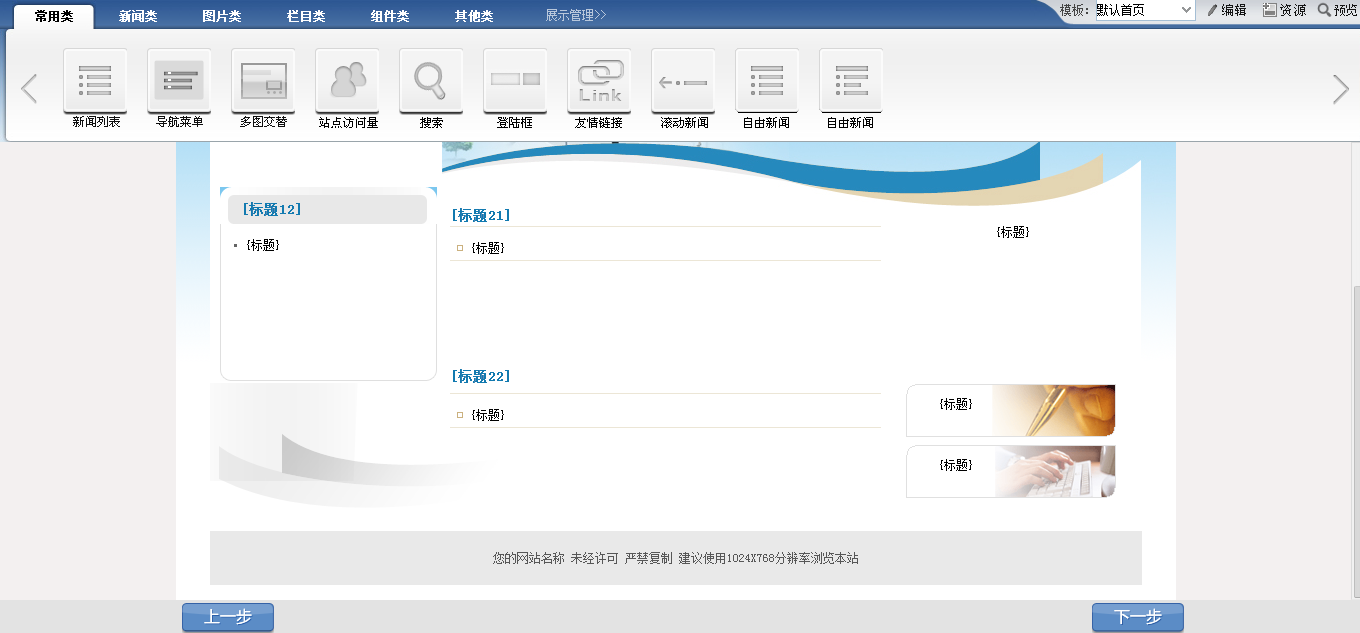 调整页面结构通用模板的信息块可能和您想要的不完全一致，可以这样修改：鼠标移动到每个小窗口上，能看到虚线框，虚线框内就是一个窗口增加窗口点，删除窗口点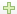 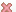 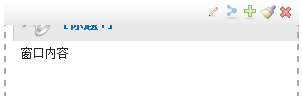 选择表现选中一个表现，鼠标左键不松，拖动到需要配置的窗口上，窗口周围虚线变成红色虚线（如果只有上边变成红虚线，表示在现有窗口上面增加一个窗口。如果只有下边变成红虚线，表示在现有窗口下面增加一个窗口。四边都有红虚线，表示把这个表现应用到当前窗口）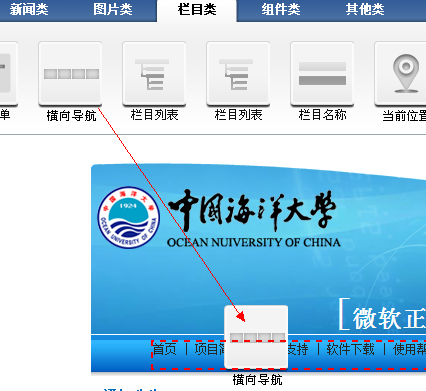 配置表现松手后，自动弹出配置页面（已配过的窗口点击窗口上的可以修改配置项）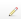 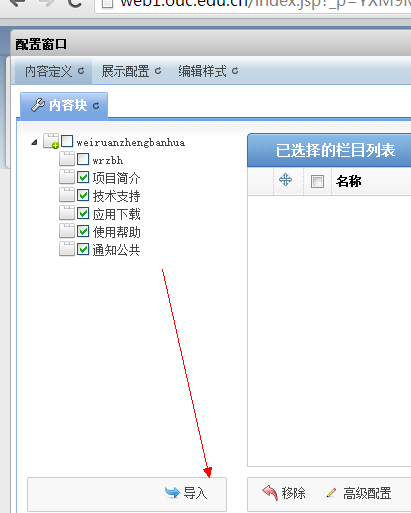 首先选择需要对应的栏目，点“导入”然后点展示配置，选择相应参数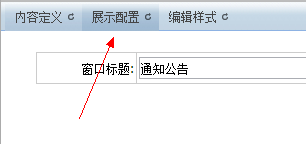 点“确定”，如有多个窗口需要配置，一一配置好即可。修改图片选择模板后，如需要更换相应的banner图、logo等元素，请先在绘图软件中准备好。然后选择需要修改的页面，进入模板的编辑状态，修改需要用的图片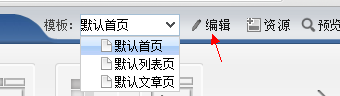 选择需要替换的图片，点替换即可，完成以后点“应用”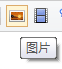 预览效果其他注意事项在线编辑和离线编辑使用系统自带的脚本编辑器，可以实现在线编辑也可以使用本地的网页制作工具，如Dreamweaver，编辑时注意窗口号不要重复，另外修改模板时，已经配置过的窗口配置参数不会丢失。模板规则如果一般使用，以上工作就可以了，但如深入调整模板，需要了解模板规则：模板实际是含有一些Webplus特殊标签的标准静态html，使用这些标签，普通的静态页面上传到Webplus服务器以后，就自动被转换为Webplus可识别的动态html。这样，即使您不是专业的程序员，您也能自行创建一个专业的基于数据库的动态Web网站。文件组成Webplus最少由3个页面构成首页：main.htm列表页：listcolumn.htm文章页：displayinfo.htm文件名不能用别的名字，不能用.html3个页面都要有，如果info页面不需要，也要写一个空白页面displayinfo.htm，其他页面类似		如果有其他页面，webplus 允许选择前3个页面拷贝生成一个新页面修改。模板打包方式模板采用打包的方式上传，必须是zip压缩包，而且必须选中文件以后打包，如下图：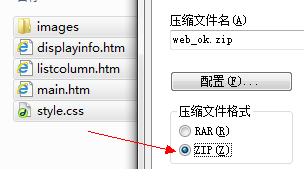 窗口窗口是每个页面上的信息块，模板中的每个页面都是由一个或多个窗口组合而成的。每个窗口一般含有标题、窗口内容（图片、信息列表、栏目名称）、更多按钮等。有些特殊的元素也是窗体，如导航栏就是一个扁长的窗体，其他元素也可以做成窗体，比如版权信息、友情链接下拉框……，每一个窗口会有不同的编号，同一个页面上的窗口编号不能重复。这是一个窗口的写法：<div frag="窗口61" >					窗口61</div>标签规则模板〉页面〉面板〉窗口模板、页面、窗口比较好理解，面板需要解释下。面板是用来放置同一风格相似的窗口的，多个窗口可以通过“+”，在同一面板内增加同样式窗口注意：	一个页面最少必须有一个面板。窗口必须放在面板里。备份模板在做模板修改前，可以备份模板，并可以通过设置还原点，回到任意一个还原点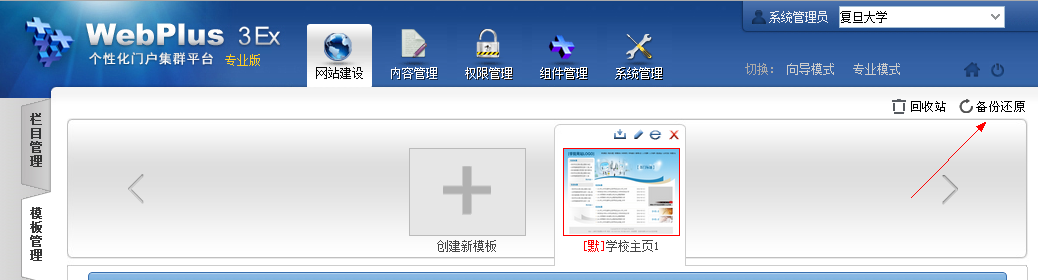 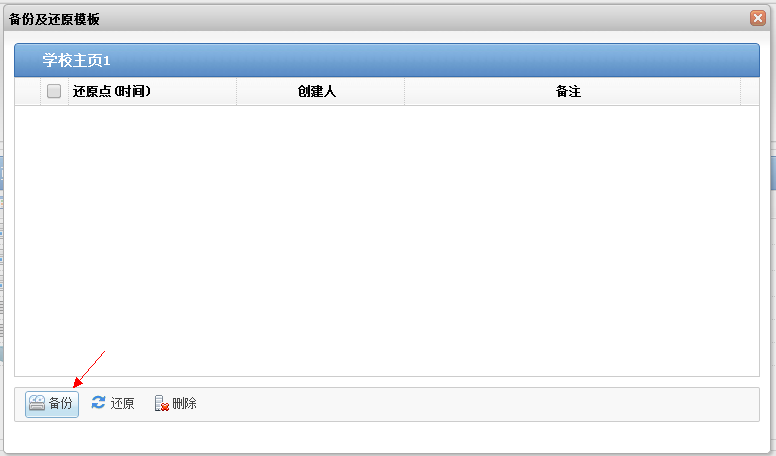 